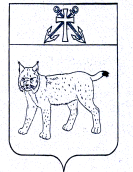 АДМИНИСТРАЦИЯ УСТЬ-КУБИНСКОГО МУНИЦИПАЛЬНОГО ОКРУГАПОСТАНОВЛЕНИЕс. Устьеот 16.02.2023                                                                                                   № 278 	Об установлении предельного уровня соотношения среднемесячной заработной платы руководителей, их заместителей, главных бухгалтеров муниципальных учреждений округа, муниципальных унитарных предприятий округа и среднемесячной заработной платы их работниковВ соответствии со статьей 145 Трудового кодекса Российской Федерации, статьей 42 Устава округа администрация округа ПОСТАНОВЛЯЕТ:1. Установить предельный уровень соотношения среднемесячной заработной платы руководителей, их заместителей, главных бухгалтеров муниципальных учреждений и муниципальных унитарных предприятий, подведомственных органам местного самоуправления Усть-Кубинского муниципального округа и органам администрации округа, формируемой за счет всех источников финансового обеспечения и рассчитываемой за календарный год, и среднемесячной заработной платы работников указанных организаций (без учета заработной платы руководителей, их заместителей, главных бухгалтеров) в кратности от 1 до 8 (за исключением муниципальных учреждений сферы образования, культуры, физической культуры и спорта).2. Установить предельный уровень соотношения среднемесячной заработной платы руководителей, их заместителей, главных бухгалтеров и средней заработной платы работников муниципальных учреждений сферы культуры, физической культуры и спорта, подведомственных администрации округа и органам администрации округа, формируемой за счет всех источников финансового обеспечения и рассчитываемой за календарный год, и среднемесячной заработной платы работников указанных учреждений (без учета заработной платы руководителей, их заместителей, главных бухгалтеров) в кратности от 1 до 5.3. Установить предельный уровень соотношения среднемесячной заработной платы руководителей, их заместителей, главных бухгалтеров и средней заработной платы работников муниципальных учреждений сферы образования, подведомственных администрации округа и органам администрации округа, формируемой за счет всех источников финансового обеспечения и рассчитываемой за календарный год, и среднемесячной заработной платы работников указанных учреждений (без учета заработной платы руководителей, их заместителей, главных бухгалтеров) в кратности от 1 до 4.4. Соотношение среднемесячной заработной платы руководителя, заместителей руководителя, главного бухгалтера муниципального учреждения или предприятия к среднемесячной заработной плате работников учреждения или предприятия определяется путем деления среднемесячной заработной платы соответствующего руководителя, заместителя руководителя, главного бухгалтера на среднемесячную заработную плату работников этого муниципального учреждения или предприятия (без учета заработной платы руководителя, его заместителей, главного бухгалтера). Определение среднемесячной заработной платы в указанных целях осуществляется в соответствии с Положением об особенностях порядка исчисления средней заработной платы, утвержденным постановлением Правительства Российской Федерации от 24 декабря 2007 года № 922 «Об особенностях порядка исчисления средней заработной платы».5. Управляющему делами администрации округа,  руководителями органов администрации округа:довести настоящее постановление до подведомственных муниципальных учреждений и предприятий;внести соответствующие ограничения в трудовые договоры (контракты) с руководителями подведомственных муниципальных учреждений и предприятий.6. Признать утратившим силу постановление администрации района от 31 января 2017 года № 85 «Об установлении предельного уровня соотношения среднемесячной заработной платы руководителей, их заместителей, главных бухгалтеров муниципальных учреждений района, муниципальных унитарных предприятий района и среднемесячной заработной платы их работников».7. Настоящее постановление вступает в силу со дня подписания и подлежит обнародованию.Глава округа	                   И.В. Быков